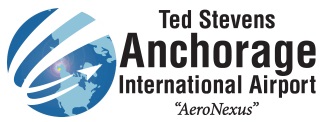 COMMUNICATIONS PLANJanuary 2016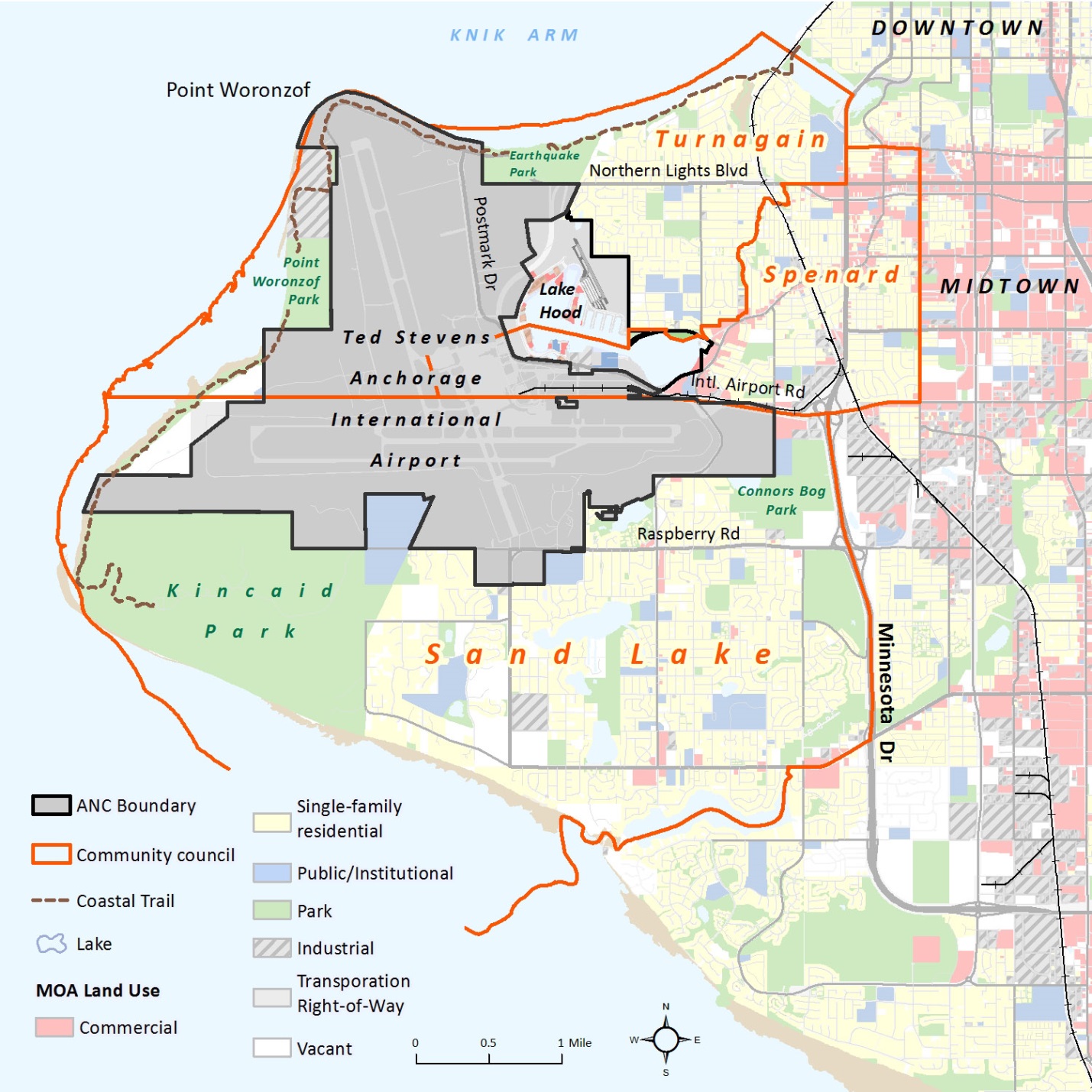 
AIRPORT CONTACT INFORMATIONAirport Address:5000 West International Airport RoadAnchorage, AK 99502Airport Web Addresses:Main website:Contact us / comment link:http://www.dot.state.ak.us/anc/commentForm.shtmlAirport Staff Contact Information:http://www.dot.state.ak.us/anc/about/contact.shtmlAirport Telephone Contacts:Airport Information Line:(907) 266-2526Online Public Notice and GovDelivery:Sign up for an automatic email list serve to receive information about the Airport:GovDelivery: https://public.govdelivery.com/accounts/AKDOT/subscriber/new?State of Alaska Online Public Notice: http://aws.state.ak.us/OnlinePublicNotices/Airtimes Airport Newsletter Available online and distributed via GovDelivery: http://www.dot.state.ak.us/anc/business/communityRelations/newsletters.shtml
AIRPORT COMMUNICATIONS PLANAIRPORT COMMUNICATIONS PHILOSOPHYCommunications Plan Mission: Inform, consult, and involveThe Airport believes it has the responsibility to communicate information about both its operations and events that are of interest to travelers, Anchorage and State of Alaska residents, and other interested parties. Leadership at the Airport is committed to maintaining lines of communication through press releases, online notifications, in-person meetings, and other methods informing interested parties about Airport events and actions that have an effect on their lives and livelihoods. The Airport works with numerous community and government organizations on a regular basis and strives to maintain a transparent and positive relationship with businesses, neighborhoods, government officials, interest groups, and other interested parties. The Communications Plan documents the Airport’s mission with regard to communicating with businesses, neighborhoods, government officials, interest groups, and other interested parties, and establishes guidelines for effective two-way communication between the entitees. The Airport will adhere to the Communications Plan to the greatest practical degree and encourages businesses, neighborhoods, government officials, interest groups, and other interested parties to adhere to the Communications Plan to the greatest practical degree. PUBLIC COMMUNICATIONS TO AIRPORTThe Airport has established lines of communication designed to allow the public access to information about the Airport and the Airport to respond to reasonable inquiries that relate to Airport operations and development in a timely fashion.The Airport asks that individuals and organizations with an interest in the Airport, or that have an inquiry or comment, use one or more of the following communications :Participate in the MOA’s Community Council process (information about Community Councils is available at www.communitycouncils.org)AIRPORT COMMUNICATION TO THE PUBLICREQUIRED COMMUNICATIONThe Airport will use these guidelines to communicate with the following offices, or for the following required processes:The Airport will respond to requests for meetings and/or information as requestedState of Alaska Legislature Municipality of Anchorage Mayor’s Office Municipality of Anchorage AssemblyNational Environmental Policy Act (NEPA)  Public NoticeThe Airport is responsible for complying with laws and regulations that establish the basic means for providing notice for all projects and public meetings. Any Airport-related event that requires public notice pursuant to statutes or regulations will be published a minimum of 7 days in advance, with a goal of 10–14 days in advance. Public meetings will require:Publication on the State of Alaska Online Public Notice SystemPublication on GovDeliveryPosting in the AirportThe Airport will comply with any changes in public notice regulations that may occur in the future.With regard to leases and permits for Airport land, terminal space, and concessions, Alaska Administrative Code, Title 17 Chapter 42, regulates public notice. Approved Airport lease applications are noticed through:Publication on the State of Alaska Online Public Notice SystemPosting in  The content of any public notice for leases is also regulated and, at a minimum, require notice of the applicant name, location of the lease, term length, and lease rate. Depending on the purpose of the lease (new, renewing, or making a material change) the notice either is to invite public competition or is for informational purposes only. These are regulated requirements that are subject to change when regulations are periodically updated. The Airport also requests that applicants with Airport-approved land leases inform affected Airport-adjacent Community Councils of their anticipated development.Regular Communication with OrganizationsThe Airport regularly participates in meetings held by community organizations, aviation groups, and other entities.To facilitate its regular meeting schedule, the Airport publishes a monthly  distributed via GovDelivery. This document shares information about Airport news, events, and noteworthy operations activity. The public can view the monthly  the Airport’s website or sign up for GovDelivery to receive the monthly updates.Sand Lake, Spenard and Turnagain Community CouncilsA representative of the Airport will attend monthly meetings of the Sand Lake, Spenard, and Turnagain community councils as these communities are directly adjacent to the Airport.Send monthly  reasonably in advance of the Council’s meeting and post an update on the Airport’s main webpage that will include a list of all  lease applications  Provide Airport-sponsored project updates as requested by the Community Councils or as desired by the AirportAnswer questions at Community Council meetings, including questions asked from the floor (individual inquiries should be addressed at the same forum where asked)Take comments from Community Council meeting attendeesThe Community Councils :Schedule the Airport update on the monthly Community Council meeting agenda at a consistent timeSchedule all additional Airport-related agenda items as close as possible to the monthly update such that Airport-related matters can be addressed uniformlyInclude the monthly Airport Update with distribution of the agendaCirculate Airport responses and follow up to questions posed during Community Council meetings to membershipEncourage all persons interested in Airport issues to sign up for GovDeliveryCommunicate the Community Council’s visions, goals, and underlying philosophies to the AirportNote: The Airport will respond to requests for meetings and / or information from other area Community Councils on a case-by-case basis.Lake Hood Users GroupThe Airport will meet with the Lake Hood Users Group semi-annually, or more often as needed, to address specific issues.The Airport will:Discuss Lake Hood issues with the User GroupRecommend actions to appropriate Airport staffFollow up with information as neededThe Lake Hood User Group will:Provide feedback to the AirportCommunicate meeting topics to the Airport The Anchorage International Airport Stakeholder GroupThe Airport meets  with the Stakeholder Group, a group of business, community, industry and aviation interested parties. Meetings are organized by the Airport.The Airport:Discuss Airport-related matters with the Stakeholder GroupTak Stakeholder Group commentsAnswer questions from Stakeholder Group participants with pertinent information as necessaryThe Airport Stakeholder Group:Provid feedback to the Airport and its representativesCommunicat matters for discussion at meetings to the Airport and its representativesOther Interest GroupsThe Airport will respond to communications requests from other interest groups on a case-by-case basis. Examples of other interest groups that may seek communications from the Airport include:Homeowner associationsFreight Advisory CommitteeLake Hood Pilots AssociationCommunication Regarding Airport Special Projects, Managed by ContractorsThe Airport participates in various required or voluntary studies and planning processes.The following are special projects that are subject to FAA regulations regarding and NEPA and are managed by contractors who also collect public input and conduct communications follow-up directly:Part 150 Noise StudyPlans (i.e., Anchorage Airport Master Plan Updates, Lake Hood Master Plan Updates)In the case where such special projects are being managed by contractors, the Airport will work with those contractors to follow these public comment guidelines.The Airport will communicate how public comments can be submitted to the Airport in a timely manner consistent with established regulations, guidelines, and deadlines.The Airport will make public comments and responses it receives reasonably accessible and available. Information regarding the Annual Airport Construction Plan will be published as it is available in the Airport’s monthly .Airport Response to Public Questions/CommentsRegarding comments and questions from the public, the Airport will follow these communications guidelines:Comments and questions can also be submitted by visiting the following website: http://dot.alaska.gov/anc/commentForm.shtml.When necessary, inquiries will be directed to Airport subject matter experts according to topic. These experts will respond either directly or through a representative.Airport Public Involvement ActivitiesIn addition to the communications activities outlined in this plan, the Airport is also an active participant in the following organizations:Anchorage Economic Development CorporationVisit AnchorageAlaska Travel Industry AssociationAnchorage Chamber of CommerceAlaska Chamber of CommerceWorld Trade Center AlaskaThe Airport holds the following public events each year:Alaska Aviation Careers and Airport Job Fair (annual, spring)Airport Health Fair (periodically)Stand Down for Veterans (annual, fall)Airport Clean-Up (annual, spring)MEDIA INQUIRIESAll media inquiries shall be made to the Airport 266-2119REVIEW AND RENEWALIn January of even-numbered years, the monthly  will include notice that the Airport is seeking comments and recommendations for modifications to the Communications Plan. In the January , the Airport may include any updates it recommends to the Communications Plan. The Airport or the Community Councils may request the Community Councils and other interested parties to form a committee to review communications between the Airport and the community and make recommendations. The Airport may update the Communications Plan based on both the public comments and recommendations and its own recommendations. If you have any comments, edits or suggestions to this update, please send them to teri.lindseth@alaska.gov, or call (907) 266-2544.